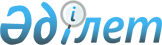 Об утверждении ставок платы за пользование водными ресурсами поверхностных источников Жамбылской областиРешение Жамбылского областного маслихата от 17 июля 2019 года № 37-7. Зарегистрировано Департаментом юстиции Жамбылской области 19 июля 2019 года № 4279
      Примечание РЦПИ.

      В тексте документа сохранена пунктуация и орфография оригинала.
      В соответствии с подпунктом 5) статьи 38 Водного кодекса Республики Казахстан от 9 июля 2003 года, статьей 569 кодекса Республики Казахстан от 25 декабря 2017 года "О налогах и других обязательных платежах в бюджет (Налоговый кодекс) и пунктом 5 статьи 6 Закона Республики Казахстан от 23 января 2001 года "О местном государственном управлении и самоуправлении в Республике Казахстан" Жамбылский областной маслихат РЕШИЛ:
      1.Утвердить ставки платы за пользование водными ресурсами поверхностных источников Жамбылской области согласно приложению к настоящему решению.
      2. Признать утратившими силу решения Жамбылского областного маслихата от 8 февраля 2008 года № 4-16 "Об утверждении ставок платы за пользование водными ресурсами из поверхностных источников Жамбылской области" (зарегистрировано Департаментом юстиции Жамбылской области 11 марта 2008 года № 1676, опубликовано в газете "Знамя труда" от 13 марта 2008 года).
      Признать утратившими силу решения Жамбылского областного маслихата от 25 июня 2015 года № 38-13 "О внесении изменения в решение Жамбылского областного маслихата от 8 февраля 2008 года № 4-16 "Об утверждении ставок платы за пользование водными ресурсами из поверхностных источников Жамбылской области" (зарегистрировано Департаментом юстиции Жамбылской области № 2710 от 29 июля 2015 года, опубликовано в газете "Знамя труда" от 8 августа 2015 года).
      3. Контроль за исполнением данного решения возложить на постоянную комиссию областного маслихата по вопросам развития агропромышленности, экологии и природопользования.
      4. Настоящее решение вступает в силу со дня государственной регистрации в органах юстиции и вводится в действие по истечении десяти календарных дней после дня его первого официального опубликования. Ставки платы за пользование водными ресурсами поверхностных источников Жамбылской области
					© 2012. РГП на ПХВ «Институт законодательства и правовой информации Республики Казахстан» Министерства юстиции Республики Казахстан
				
      Секретарь областного маслихата 

Б. Карашолаков
Приложение к решению
Жамбылского областного маслихата
от "17" июля 2019 года № 37-7
№
Вид специального водопользования
Единица измерения
Объем ставки платы за 1000 куб.метр воды, тенге
1
Жилищно-эксплуатационные и коммунальные услуги
тенге/1000 кубический метр
93,95
2
Промышленность, включая теплоэнергетику
тенге/1000 кубический метр
263,61
3
Сельское хозяйство
тенге/1000 кубический метр
15,46
4
Прудовые хозяйства, осуществляющие забор из водных источников
тенге/1000 кубический метр
73,14
5
Гидроэнергетика
тенге/1000 киловатт час
26,22